 Registered Charity Number: 514610 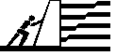 Midland Geotechnical SocietyMeeting Notice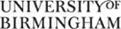 Midland Geotechnical SocietyMeeting Noticewww.midlandgeotechnicalsociety.org.uk Thank you to the Sponsors of the Society for their Support:Patron SponsorsAecomApplied GeologyArcadisArup DTS RaeburnGeotechnicsHueskerWSPSupporting SponsorsGIP LtdM&J Drilling ServicesPenguin RecruitmentTypsaContact UsHonorary Secretary: Scott O’Neill-Gwilliamsscott.oneill@aecom.comTel:  0121 2148194Meeting VenueMeeting starts 7pmThe lecture will be broadcast online via MS Teams. Dial-in details at end of this flyer.Thank you to the Sponsors of the Society for their Support:Patron SponsorsAecomApplied GeologyArcadisArup DTS RaeburnGeotechnicsHueskerWSPSupporting SponsorsGIP LtdM&J Drilling ServicesPenguin RecruitmentTypsaContact UsHonorary Secretary: Scott O’Neill-Gwilliamsscott.oneill@aecom.comTel:  0121 2148194Meeting VenueMeeting starts 7pmThe lecture will be broadcast online via MS Teams. Dial-in details at end of this flyer.   This lecture has been supported by sponsorship from: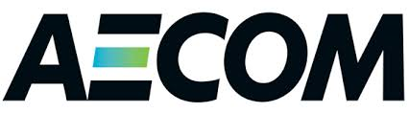 Monday 5th October 2020This season’s lectures...5th October 2020 – Graham Worton - The Black Country UNESCO Global Geopark – A territory of Internationally important geology and ‘melting-pot’ of applied geoscience  2nd November 2020 – Adrian Collings, Arup. Les Nichol Award Presentation. 7th December 2020 – Young MGS Speaker Competition 11th January 2021 – Adrian Koe, Atkins - CIRIA guide on natural slopes1st February 2021 – Steven Miller, Geotechnics Ltd - Contracts and Site Investigation1st March 2021 – BGA Cooling Prize Presentation. Winner and Title TBC19th April 2021 – John Mitchell Award – Speakers for 2021 TBC. 10th May 2021 – AGM & Environmental lecture. Peter Braithwaite, University of BirminghamMeeting Details for 5th October 2020:Join Microsoft Teams Meeting Join from a video system Dial: teams@vmr.arup.com Video Conference ID: 128 496 810 0#Join by phone (audio only) +44 20 3321 5205  United Kingdom, London Phone Conference ID: 255 998 804 # 